Главное управление МЧС России по Республике БашкортостанПРАВИЛА БЕЗОПАСНОГО ВОЖДЕНИЯ В ЗИМНИЙ ПЕРИОД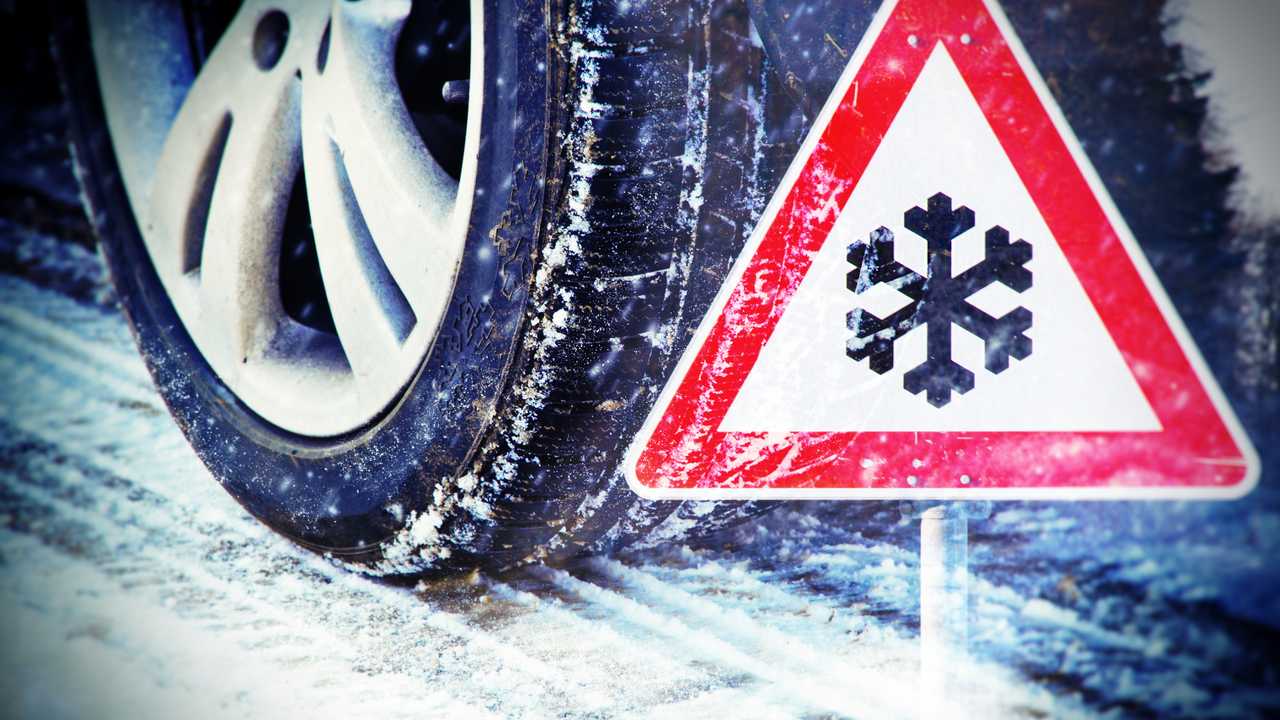 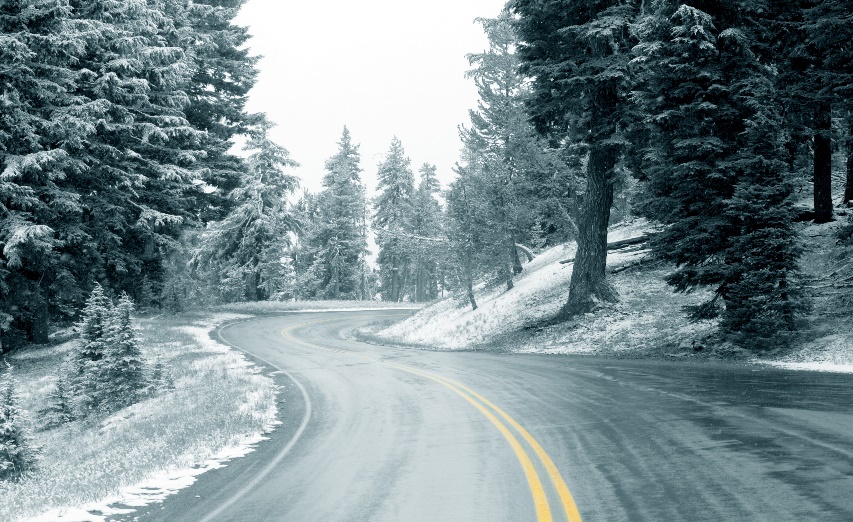 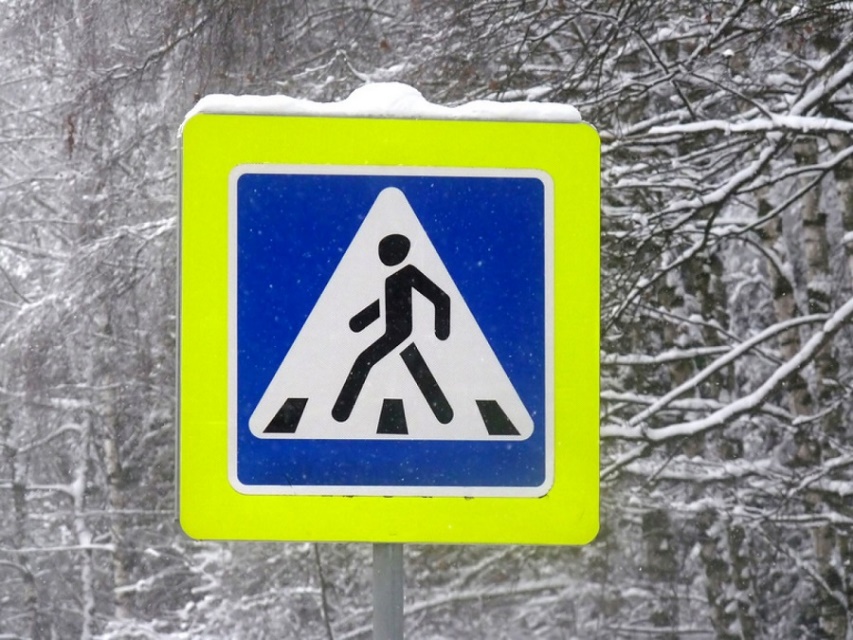 